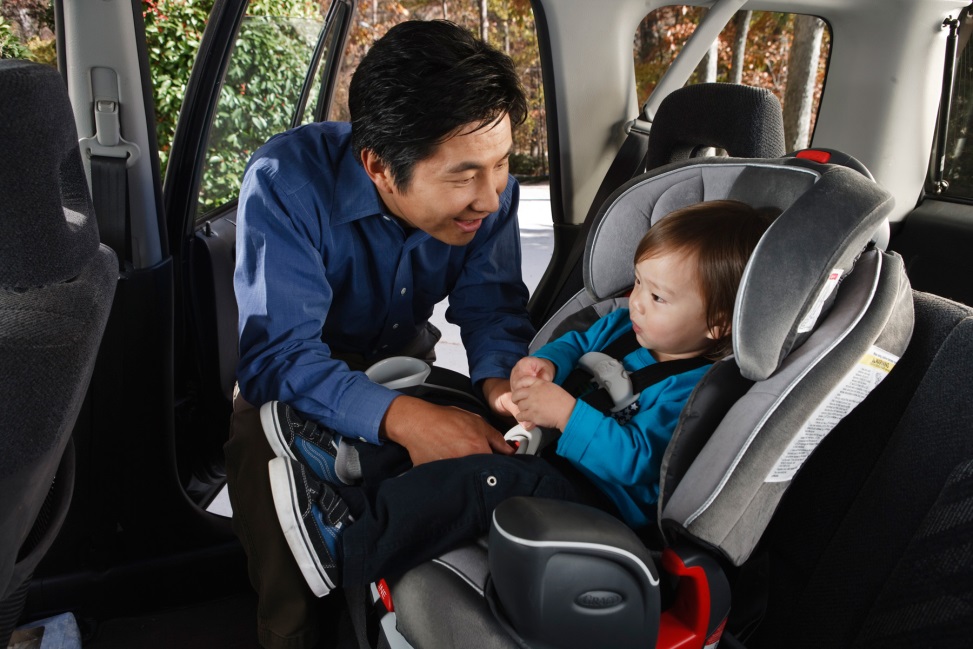 Infants less than 1 Year Infants less than 1 Year Children Ages 1-5 YearsChildren Ages 1-5 YearsHospital DischargesED VisitsHospital DischargesED VisitsUnintentional InjuriesCut/pierceDrowning/submersionFalls (off/from):FurnitureSteps/stairsWith strike against objectSlipping/tripping/stumblingPlayground equipmentBuilding Other fall from one level to anotherOther/unspecifiedFire/BurnForeign BodyNatural and EnvironmentalExcessive heatDog bitesOther bites/stings/animal injuryAll other natural/environmentalPoisoningStruck-by/against objectSuffocationTransport-relatedMotor vehicle (MV)-occupantBicycle/tricycle (MV & non-MV)Pedestrian (MV & non-MV)Other transportAll other unintentional causesAssault/AbuseUndetermined/Other IntentUnknownTotal Injury-Related Cases